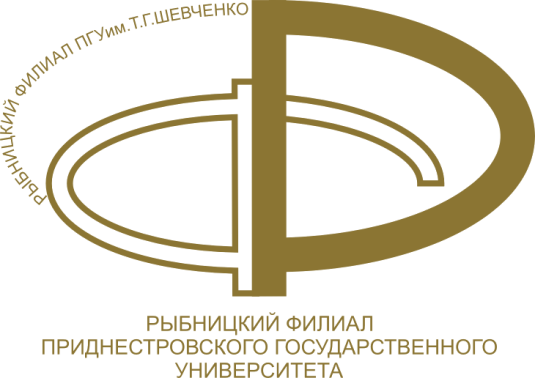 Направление 2.15.03.04 «Автоматизация технологических процессов и производств»Квалификация: бакалаврСрок обучения: очная – 4 года                             заочная – 5 летФорма обучения: очная, заочнаяЯзык обучения: русскийВступительные экзамены: математика, информатика, родной языкКонтактный телефон: 3-19-90Сайт Рыбницкого филиала: http://rfpgu.ruЭлектронная почта:atpp2015ip@mail.ru 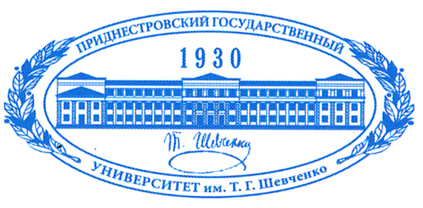 ПРИДНЕСТРОВСКИЙ ГОСУДАРСТВЕННЫЙ УНИВЕРСИТЕТим. Т. Г. ШевченкоРыбницкий филиалНаправление:2.15.03.04 «Автоматизация технологических процессов и производств»Уважаемый абитуриент!Рыбницкий филиал ПГУ им. Т.Г. Шевченко объявляет набор по направлению 2.15.03.04 «Автоматизация технологических процессов и производств »Область профессиональной деятельности  включает:совокупность средств, способов и методов деятельности, направленных на автоматизацию действующих и создание новых автоматизированных и автоматических технологий и производств, обеспечивающих выпуск конкурентоспособной продукции;разработку средств и систем автоматизации и управления различного назначения, в том числе жизненным циклом продукции и ее качеством;проектирование и совершенствование структур и процессов промышленных предприятий в рамках единого информационного пространства;создание и применение аппаратного и программного обеспечения систем автоматизации;обеспечение высокоэффективного функционирования средств и систем автоматизации, управления, контроля и испытаний заданным требованиям при соблюдении правил эксплуатации и безопасности.Вступительные испытанияИнформационно-коммуникативные технологииМатематика (ЕГЭ)Родной язык (ЕГЭ)Объектами профессиональной деятельности  являются:продукция и оборудование различного промышленного назначения предприятий и организаций, производственные и технологические процессы ее изготовления;системы автоматизации производственных и технологических процессов изготовления продукции различного промышленного назначения, управления ее жизненным циклом и качеством, контроля, диагностики и испытаний;средства технологического оснащения автоматизации, управления, контроля, диагностирования, испытаний основного и вспомогательного производств, их математическое, программное, информационное и техническое обеспечение;нормативная документация.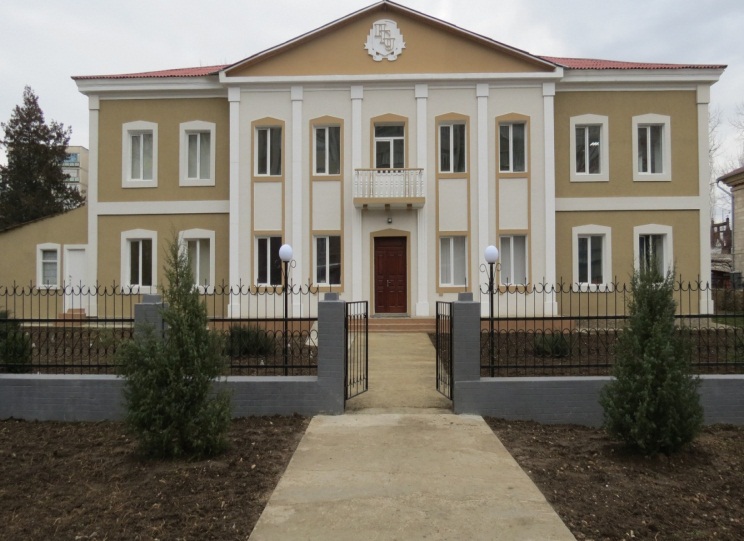  По направлению подготовки 2.15.03.04 Автоматизация технологических процессов и производств готовится к следующим видам профессиональной деятельности:- проектно-конструкторской;- производственно-технологической;       - научно-исследовательской.Форма и срок обученияОчная (4 года)Заочная (5 лет)Научим:ПрофессииИнженер Автоматизированных систем управления технологических процессовИнженер КИПиАИнженер по автоматизации и механизации  производственных процессовИнженер по эксплуатации и т.д. По окончании обучения выпускнику, успешно прошедшему итоговую государственную аттестацию присваивается звание «бакалавр».